                      SLOVENSKÁ STAVEBNÁ VEDECKO-TECHNICKÁ SPOLOČNOSŤ                       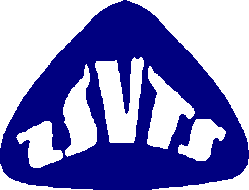 	                            Koceľová 15, 815 94  Bratislava                                         e-mail:stav@zsvts.skVážený pán, vážená pani,      	s poľutovaním Vám oznamujeme, že vzhľadom na zhoršujúcu sa situáciu ohľadne koronavírusu,  sme sa rozhodli  zrušiť prezenčné uskutočnenie 21. medzinárodnej konferencie TEPELNÁ OCHRANA BUDOV 2021 - Podstata zabezpečenia  energetickej hospodárnosti budov v dňoch 2. - 4.2.2022  v hoteli Patria na Štrbskom Plese vo Vysokých Tatrách. Konferencia sa bude konať  v dňoch 2. – 4.2.2022 online formou.   	Na doručené záväzné prihlášky a uhradené účastnícke poplatky zašleme na Vašu e-mailovú adresu link, na ktorý sa pripojíte k účasti na konferencii online.Účastnícky poplatok sa vzhľadom na online konanie znižuje a upravuje sa nasledovne:Prednášateľ                             60 €Člen SKSI , ČKAIT, SStVTS      80 €Účastník                                 100 €       Prihlásení účastníci, ktorí nestačili uhradiť účastnícky poplatok, môžu uhradiť poplatok dodatočne do 31.1.2022. Link sa zasiela len účastníkom s uhradeným poplatkom.     	V účastníckom poplatku sú zahrnuté náklady na zborník, ktorý je vytlačený a bude zasielaný na Vašu adresu spolu ostatnými dokumentmi a s vyúčtovacou faktúrou, ktorá bude v prípade vyššieho účastníckeho poplatku dobropisovaná na účet, z ktorého bola uhradená. Do nákladov sú zahrnuté náklady spojené s prípravou konferencie a 2 technické informácie OZ ZPZ, poštovné, apod.Veríme, že budete tolerovať snahu organizátorov konferencie ušetriť Vás od nákazy Omikronom, ktorá má vrcholiť práve na konci januára - začiatku februára 2022.Ďakujeme za porozumenie. Zachovajte nám, prosíme, priazeň pri organizovaní tejto konferencie a budúcich podujatí, ktoré veríme, že budú v kľudovom režime. 22. medzinárodná konferencia 2023 sa uskutoční v hoteli Patria na Štrbskom Plese v dňoch 10. – 12. mája 2023. S pozdravomprof.Ing. Zuzana Sternová, PhD.                                                       Ing. Eugénia Kiselyová,    odborná garantka                                                                              organizačná garantkaVáš list číslo/zo dňaNaše čísloVybavuje/linkaMiesto a dátum1/2022Ing. Kiselyová 02/50207650 mobil 0915241438Bratislava 19.1.2022